Por favor, cumplimenten toda la información con letra legible. Los datos marcados con un asterisco son obligatorios.  Recuerden que es obligatoria la firma de ambos padres/tutores.Entreguen la inscripción una vez rellena al Párroco o envíenla por correo electrónico a la dirección sanmiguelrozas@archimadrid.es.. La inscripción es válida para el primer y sucesivos cursos de catequesis.IMPORTANTE: Antes de rellenar la solicitud, recuerden leer, completar y posteriormente firmar al dorso la información sobre protección de datos. DATOS DEL MENORDATOS DEL PADRE O TUTORDATOS DE LA MADRE O TUTORAINFORMACIÓN SOBRE PROTECCIÓN DE DATOSAutorización para el envío de información sobre actividades Por favor, marquen con una cruz SI AUTORIZAN a la Parroquia y a la Archidiócesis de Madrid al uso de sus direcciones postales y de correo electrónico para la remisión de información promocional de sus actividades y de la Iglesia CatólicaAutorización para el uso de imágenes o vídeos del menorPor favor, marquen con una cruz SI AUTORIZAN a la Parroquia y a la Archidiócesis de Madrid a la reproducción y publicación de la imagen de su hijo/a o tutelado/a, obtenida en vídeo o fotografía en las actividades que organice la Parroquia y en las que participe. Esta publicación podrá hacerse por cualquier procedimiento, medio o soporte, para fines de promoción y pastorales propios de la Parroquia y la Archidiócesis, incluyendo cualquier formato de publicación, ya sea tradicional (ej., folletos, revistas), redes sociales, páginas web, vídeos y demás materiales promocionales y de difusión de la misma Parroquia o de las actividades de la Iglesia Católica en general. Dicha publicación es sin ánimo de lucro, y renuncian a solicitar remuneración alguna. En (POBLACIÓN), a (FECHA)Firma del padre/tutor,								Firma de la madre/tutora,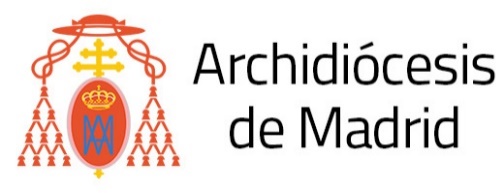 Parroquia san Miguel ArcángelC/ Cándido Vicente, 528231 Las Rozas de Madridsanmiguelrozas@archimadrid.es - 916377584INSCRIPCIÓN CATEQUESIS DE JUNIOR Y JUVENILESCurso (   )NOMBRE Y APELLIDOS*Fecha de nacimientoLugar de nacimiento*Lugar de nacimiento*Domicilio* (Calle, Avda.,etc.)Domicilio* (Calle, Avda.,etc.)Población*Población*Código Postal*Código Postal*¿Ha recibido el Bautismo (S/N)¿Ha recibido el Bautismo (S/N)ParroquiaParroquiaCertificado (S/N)Certificado (S/N)CURSO DE CATEQUESIS     Primero           Segundo                 Tercero  HorarioNOMBRE Y APELLIDOS*NOMBRE Y APELLIDOS*DNI/NIE*Teléfono*Email¿Autoriza a su inclusión en grupo de Whatsapp de Catequesis de adolescentes y jóvenes de la Parroquia? (S/N)¿Autoriza a su inclusión en grupo de Whatsapp de Catequesis de adolescentes y jóvenes de la Parroquia? (S/N)¿Autoriza a su inclusión en grupo de Whatsapp de Catequesis de adolescentes y jóvenes de la Parroquia? (S/N)¿Autoriza a su inclusión en grupo de Whatsapp de Catequesis de adolescentes y jóvenes de la Parroquia? (S/N)¿Autoriza a su inclusión en grupo de Whatsapp de Catequesis de adolescentes y jóvenes de la Parroquia? (S/N)¿Autoriza a su inclusión en grupo de Whatsapp de Catequesis de adolescentes y jóvenes de la Parroquia? (S/N)NOMBRE Y APELLIDOS*NOMBRE Y APELLIDOS*DNI/NIE*Teléfono*Email¿Autoriza a su inclusión en grupo de Whatsapp de Catequesis de de adolescentes y jóvenes de la Parroquia? (S/N)¿Autoriza a su inclusión en grupo de Whatsapp de Catequesis de de adolescentes y jóvenes de la Parroquia? (S/N)¿Autoriza a su inclusión en grupo de Whatsapp de Catequesis de de adolescentes y jóvenes de la Parroquia? (S/N)¿Autoriza a su inclusión en grupo de Whatsapp de Catequesis de de adolescentes y jóvenes de la Parroquia? (S/N)¿Autoriza a su inclusión en grupo de Whatsapp de Catequesis de de adolescentes y jóvenes de la Parroquia? (S/N)¿Autoriza a su inclusión en grupo de Whatsapp de Catequesis de de adolescentes y jóvenes de la Parroquia? (S/N)Responsable del tratamientoParroquia san Miguel ArcángelC/ Cándido Vicente, 528231 Las Rozas de Madrid R7800807- Esanmiguelrozas@archimadrid.es - 916377584Arzobispado de MadridNIF R2800137HCalle Bailén nº8 – 28103 Madriddpd@archimadridDelegado de protección de datosPuede contactar con el Delegado de Protección de Datos de la Archidiócesis de Madrid:Por correo electrónico (dpd@archimadrid.es)Por correo postal: Calle Bailén nº8, Madrid (28013)Puede contactar con el Delegado de Protección de Datos de la Archidiócesis de Madrid:Por correo electrónico (dpd@archimadrid.es)Por correo postal: Calle Bailén nº8, Madrid (28013)FinalidadGestión de inscripción y realización de la catequesis de  adolescentes y jóvenes. Envío de comunicaciones promocionales sobre las actividades de la Parroquia y de la Archidiócesis (en caso de autorizarse). Uso de la imagen del menor para finalidades de promoción y pastoral propios de la Parroquia y de la Archidiócesis (en caso de autorizarse)Gestión de inscripción y realización de la catequesis de  adolescentes y jóvenes. Envío de comunicaciones promocionales sobre las actividades de la Parroquia y de la Archidiócesis (en caso de autorizarse). Uso de la imagen del menor para finalidades de promoción y pastoral propios de la Parroquia y de la Archidiócesis (en caso de autorizarse)Plazo de conservaciónLos datos se conservarán el tiempo necesario para la acreditación de los cursos de catequesis de adolescentes y jóvenes. Las imágenes se conservarán en tanto sean necesarias para la finalidad para la que se cedieron.Los datos se conservarán el tiempo necesario para la acreditación de los cursos de catequesis de adolescentes y jóvenes. Las imágenes se conservarán en tanto sean necesarias para la finalidad para la que se cedieron.LegitimaciónEjecución de un contrato; realización de la catequesis de adolescentes y jóvenes. Consentimiento en el caso de autorización para el envío de información sobre actividades y para el uso de imágenes o vídeos del menor.Ejecución de un contrato; realización de la catequesis de adolescentes y jóvenes. Consentimiento en el caso de autorización para el envío de información sobre actividades y para el uso de imágenes o vídeos del menor.Destinatariosde los datosLos datos se comunicarán a las instituciones eclesiásticas que sea necesario. En el caso de uso de imágenes o vídeos se tiene por destinatario al público en general de las actividades promocionales.Los datos se comunicarán a las instituciones eclesiásticas que sea necesario. En el caso de uso de imágenes o vídeos se tiene por destinatario al público en general de las actividades promocionales.DerechosLos interesados pueden ejercer sus derechos de acceso, rectificación, supresión, limitación, oposición y portabilidad, y el derecho a retirar su consentimiento al uso de las imágenes del menor dirigiéndose por escrito a la Parroquia a la dirección indicada y aportando su DNI.Si ha prestado su consentimiento al tratamiento de sus datos con fines de envío de información promocional sobre las actividades de la Parroquia, la Archidiócesis y la Iglesia Católica, puede retirarlo en cualquier momento si el envío realizado es electrónico, con los medios proporcionados al efecto, o dirigiéndose a la Parroquia en la dirección que se ha facilitado.Los interesados pueden ejercer sus derechos de acceso, rectificación, supresión, limitación, oposición y portabilidad, y el derecho a retirar su consentimiento al uso de las imágenes del menor dirigiéndose por escrito a la Parroquia a la dirección indicada y aportando su DNI.Si ha prestado su consentimiento al tratamiento de sus datos con fines de envío de información promocional sobre las actividades de la Parroquia, la Archidiócesis y la Iglesia Católica, puede retirarlo en cualquier momento si el envío realizado es electrónico, con los medios proporcionados al efecto, o dirigiéndose a la Parroquia en la dirección que se ha facilitado.ReclamaciónLos titulares de los datos pueden presentar una reclamación ante la Agencia Española de Protección de Datos si lo consideran oportuno.Los titulares de los datos pueden presentar una reclamación ante la Agencia Española de Protección de Datos si lo consideran oportuno.El padre/tutorLa madre/tutoraEl padre/tutorLa madre/tutora